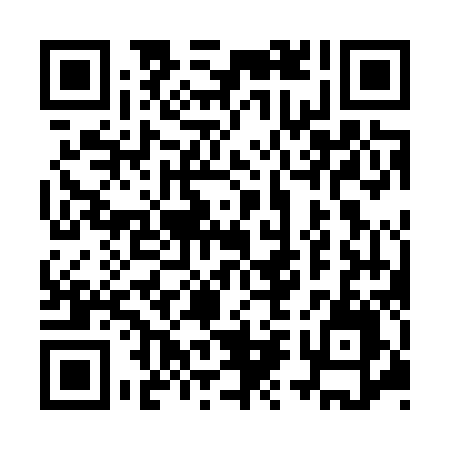 Prayer times for Warmun Community, AustraliaWed 1 May 2024 - Fri 31 May 2024High Latitude Method: NonePrayer Calculation Method: Muslim World LeagueAsar Calculation Method: ShafiPrayer times provided by https://www.salahtimes.comDateDayFajrSunriseDhuhrAsrMaghribIsha1Wed4:265:4011:242:425:096:182Thu4:265:4011:242:425:086:183Fri4:265:4011:242:415:086:174Sat4:265:4011:242:415:076:175Sun4:275:4111:242:415:076:176Mon4:275:4111:242:415:066:167Tue4:275:4111:242:405:066:168Wed4:275:4211:242:405:056:169Thu4:275:4211:242:405:056:1510Fri4:285:4211:242:405:056:1511Sat4:285:4311:242:395:046:1512Sun4:285:4311:242:395:046:1513Mon4:285:4311:232:395:046:1414Tue4:285:4411:232:395:036:1415Wed4:295:4411:242:385:036:1416Thu4:295:4411:242:385:036:1417Fri4:295:4511:242:385:026:1318Sat4:295:4511:242:385:026:1319Sun4:305:4511:242:385:026:1320Mon4:305:4611:242:385:026:1321Tue4:305:4611:242:385:016:1322Wed4:305:4611:242:375:016:1323Thu4:315:4711:242:375:016:1324Fri4:315:4711:242:375:016:1325Sat4:315:4711:242:375:016:1326Sun4:315:4811:242:375:016:1327Mon4:325:4811:242:375:016:1228Tue4:325:4811:242:375:006:1229Wed4:325:4911:252:375:006:1230Thu4:335:4911:252:375:006:1231Fri4:335:4911:252:375:006:12